Положение о бесплатном пользовании педагогическими работниками образовательными, методическими и научными услугами ГБОУ РК «Карельский кадетский корпус имени Александра Невского»1. Общие положения.  1.1. Настоящие Положение определяет порядок пользования педагогическими работниками образовательными, методическими и научными услугами в ГБОУ РК «Карельский кадетский корпус имени Александра Невского» (далее  — образовательная организация). 1.2. Настоящее Положение разработано на основании. Федерального закона от 29.12.2012 № 273-ФЗ «Об образовании в Российской Федерации» п. 8 ч. 3 ст. 47. 1.3. Доступ педагогических работников к вышеперечисленным услугам осуществляется в целях качественного осуществления ими педагогической, методической,  научной или исследовательской деятельности.  1.4. В соответствии с подпунктом 8 пункта 3 ст.47 Федерального закона от 29.12.2012 № 273-ФЗ «Об образовании в Российской Федерации» педагогические работники имеют право на бесплатное получение образовательных, методических и научных услуг. 2. Порядок пользования педагогическими работниками образовательными услугами 2.1. Педагогические работники имеют право на получение образовательных услуг по программам повышения квалификации, профессиональной переподготовки по профилю профессиональной деятельности не реже чем один раз в три года. 2.2. Педагогические работники, при условии положительного решения директора  и в случае наличия финансовых средств, имеют право на бесплатное обучение по дополнительным общеобразовательным программам, за которые взимается плата за обучение в соответствующих организациях.3. Порядок пользования педагогическими работниками методическими услугами 3.1. Педагогические работники имеют право на бесплатное пользование следующими методическими услугами: использование методических разработок, имеющихся в образовательной организации; помощь в разработке учебно-методической и иной документации, необходимой для осуществления профессиональной деятельности; помощь в освоении и разработке инновационных технологий;  участие в конференциях, проблемных и тематических семинарах, методических объединениях, творческих лабораториях, групповых и индивидуальных консультациях, педагогических чтениях, мастер-классах, методических выставках, других формах методической работы; 4. Порядок пользования педагогическими работниками научными услугами 3.1. Педагогические работники имеют право на получение бесплатных научных услуг и консультаций по вопросам: подготовки документов для участия в различных конкурсах, оформления грантов Минобрнауки РФ и пр. выполнения научных исследований и разработок.  3.2. Педагогические работники имеют право на публикацию научных и иных материалов в сборниках материалов научных и иных конференций (семинаров).  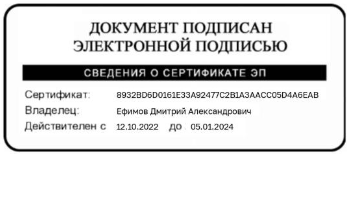            Принято на Управляющем советеПротокол № 35 от 11.02.2021 г.УТВЕРЖДАЮДиректор _________ Д.А. Ефимов11.02.2021 г.